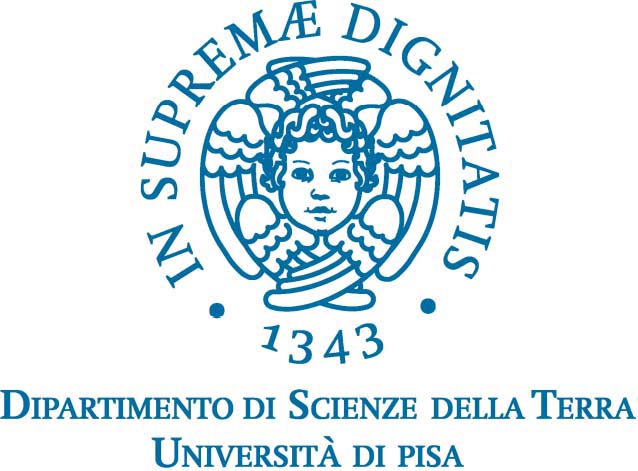 Corso di Laurea Magistrale in Scienze Ambientali Titolo Tesi di LaureaRelatore: Prof. Tizio CaioCorrelatore: Prof. Tizio      Controrelatore: Prof. TizioCandidato:mario rossiAnno Accademico 20..-20..